3.10 Участие сотрудников вуза в муниципальных, региональных и общероссийских спортивных мероприятиях.Финал XVI Спартакиады среди работников здравоохранения Красноярского краяС 30 по 31 мая 2014 г. в г. Ачинске прошел финал XVI Спартакиады среди работников здравоохранения Красноярского края. Программа соревнований состояла также из 14 видов спорта, где наша сборная команда сотрудников КрасГМУ из 11 учреждений здравоохранения заняла общекомандное II место.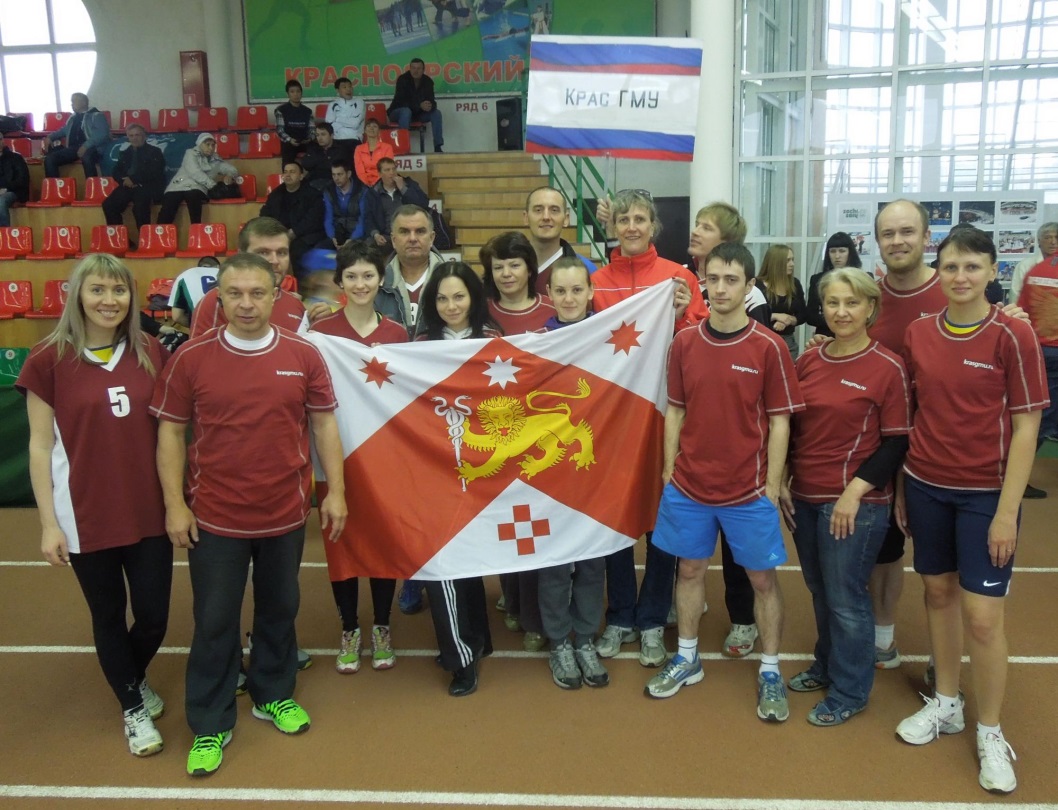 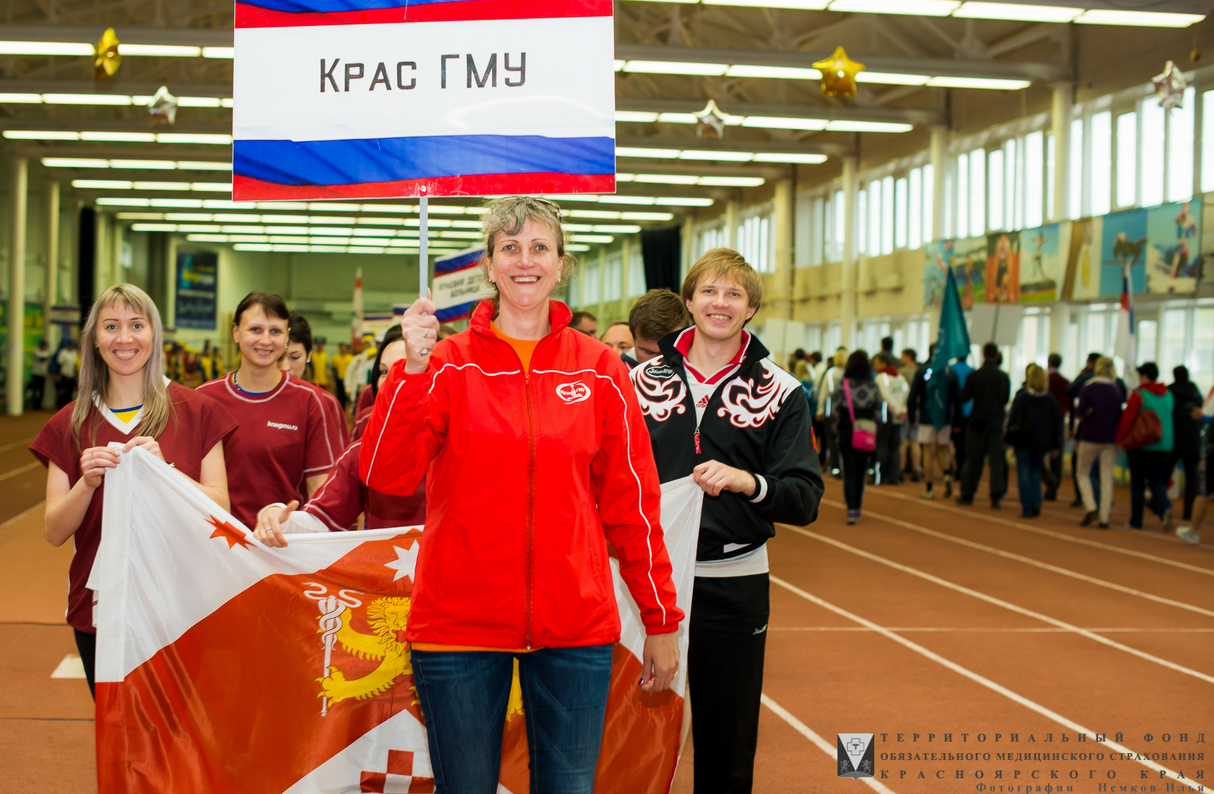 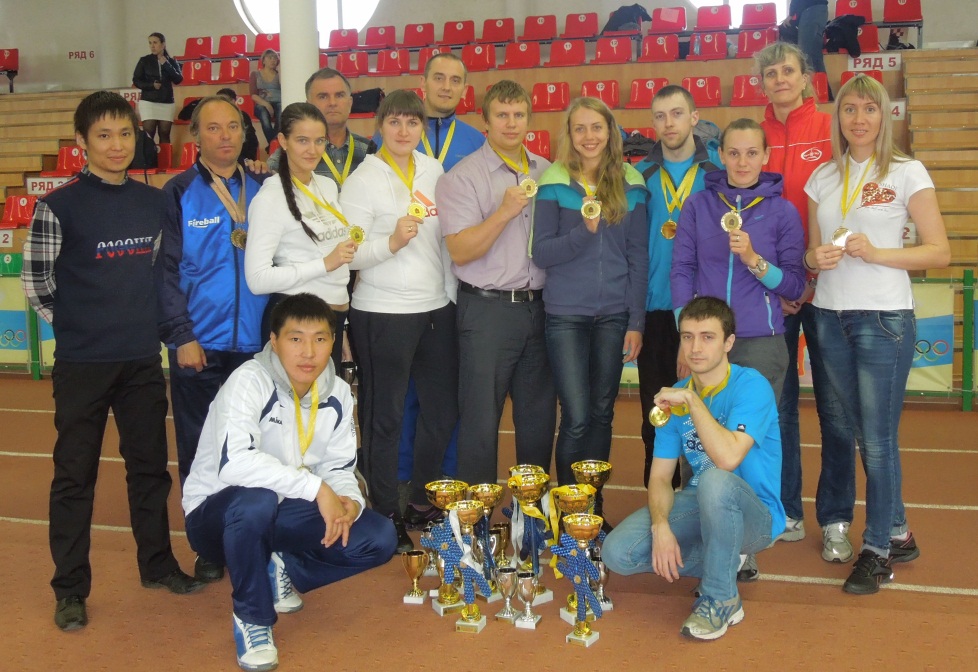 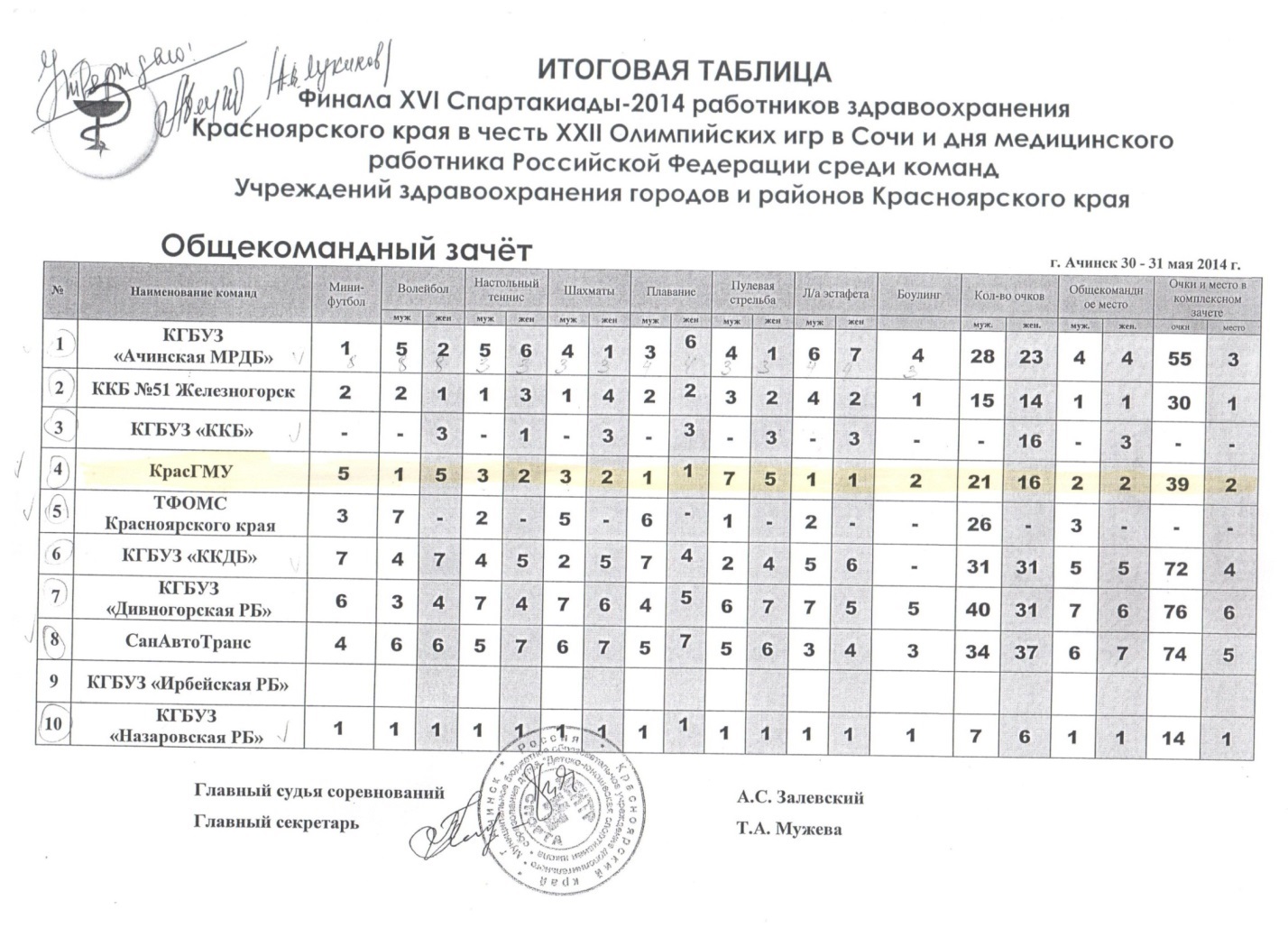 